О проведении спортивного праздника, посвященного Дню физкультурника 	На основании  п.п. 3 п. 1.1. раздела 1 календарного плана официальных физкультурных мероприятий и спортивных мероприятий Красноярского края на 2019 год утвержденного приказом отдела ФКСиМП от 29.12.2018 № 99-ОД, в целях популяризации и развития видов спорта на территории города Канска, развития массовой физической культуры и спорта, пропаганды здорового образа жизни, руководствуясь ст. 30, 35 Устава города Канска, ПОСТАНОВЛЯЮ:1. Отделу физической культуры, спорта и молодежной политики администрации г. Канска (Ю.А. Серезитинов) совместно с муниципальным бюджетным учреждением «Физкультурно-спортивный комплекс «Текстильщик» (В.Ф. Сакс), муниципальным бюджетным учреждением «Многопрофильный молодежный центр» (М.Ю. Нашивочников), муниципальным бюджетным учреждением «Спортивная школа по зимним видам спорта имени Заслуженного тренера России В.И. Стольникова» (Р.Н. Семенюк), муниципальным бюджетным учреждением «Спортивная школа им. М.Ф. Мочалова» (А.А. Андреев), муниципальным бюджетным учреждением «Спортивная школа «Олимпиец» (А.Д. Тюлькова) организовать и провести спортивный праздник, посвященный Дню физкультурника на стадионе «Текстильщик» 10 августа 2019 года. 	2. Утвердить положение о проведении праздника, посвященного Дню физкультурника согласно приложению № 1 к данному постановлению.3. Утвердить план мероприятий по подготовке и проведению праздника, посвященного Дню физкультурника  согласно приложению № 2 к данному постановлению.4. Рекомендовать КГБУЗ «Канская межрайонная больница» (А.В. Кудрявцев) организовать медицинское обслуживание праздника, посвященного Дню физкультурника .5. Начальнику Отдела физической культуры, спорта и молодежной политики администрации г. Канска (Ю.А. Серезитинов) уведомить о проведении праздника, посвященного Дню физкультурника :- МО МВД России «Канский» (Н.В. Банин) о проведении мероприятий и рекомендовать организовать охрану правопорядка в местах проведения праздника, посвященного Дню физкультурника; - отдел г. Канска управления ФСБ России по Красноярскому краю (И.Н. Тимков) о проведении праздника, посвященного Дню физкультурника;- МКУ «Управление по делам ГО и ЧС администрации г. Канска» (В.И. Орлов) о проведении праздника, посвященного Дню физкультурника;- КГБУЗ «Канская межрайонная больница» (А.В. Кудрявцев) о проведении праздника, посвященного Дню физкультурника; - ФГКУ «10 отряд ФПС по Красноярскому краю» (А.В. Кравцов) о проведении соревнований, рекомендовать определить дополнительные мероприятия по реагированию на возможные пожары и ЧС на объектах (территориях), на которых проводится праздник, посвященного Дню физкультурника.6. Ведущему специалисту Отдела культуры (Н.А. Велищенко) разместить данное постановление на официальном сайте муниципального образования город Канск в сети Интернет.7.  Контроль за исполнением настоящего постановления оставляю за собой.8. Постановление вступает в силу со дня подписания.Глава города Канска 								 А.М. БересневПриложение № 1 к постановлению      администрации города Канска      от 26.07.2019 № 694Положениео проведении праздника, посвященного Дню физкультурника1. Цели и задачиСпортивный праздник, посвященный Дню физкультурника, проводится с целью развития и популяризации физической культуры, спорта и здорового образа жизни. В ходе спортивного праздника, посвященного Дню физкультурника, решаются следующие задачи:- пропаганда физической культуры, спорта и здорового образа жизни среди жителей города Канска;- привлечение к занятиям физической культурой и спортом жителей города Канска;- выявление среди детей и подростков потенциальных будущих спортсменов;- повышение интеллектуального уровня детей и подростков в области физической культуры и спорта.2. Время и место проведенияСпортивный праздник, посвященный Дню физкультурника, проводится 10 августа 2019 года в городе Канске на стадионе «Текстильщик». Начало в 11:00.Соревнования по настольному теннису – на базе Дома спорта МБУ ФСК «Текстильщик» 08 августа в 18.003. Руководство мероприятияОбщее руководство организацией и проведением спортивного праздника, посвященного Дню физкультурника, осуществляет Отдел физической культуры, спорта и молодежной политики администрации г. Канска.Куратором соревнований является Владимир Анатольевич Чубыкин, инструктора по спорту МБУ «ФСК «Текстильщик»: (8-39161-2-25-03).4. Требования к участникамПрограмма спортивного праздника, посвященного Дню физкультурника, опирается на принцип обеспечения права каждому на свободный доступ к физической культуре и спорту как к необходимым условиям развития физических, интеллектуальных и нравственных способностей личности, права на занятия физической культурой и спортом для всех категорий граждан и групп населения. К участию в соревнованиях допускаются все желающие команды и участники, согласно программе (п. 5), имеющие допуск врача. Заявки подаются в день проведения соревнований по форме: 5. Программа праздника, посвященного Дню физкультурникаСемейные стартыСостав команды: 3 человека – мама, папа, ребенок в возрасте до 13 лет (13 летние дети не участвуют). Программа:1.	Легкоатлетическая эстафета: 1 этап- 50м. (ребенок)                                                    	2 этап- 150м. (мама)	                                               3 этап- 200м. (папа)2.  Командный прыжок с места.3.   Командное метание набивного мяча из-за головы в положении «сидя ноги врозь», вес набивного мяча 3 кг.4.  Комплексная эстафета:- 1 упражнение: бег 30 метров, преодоление трех легкоатлетических барьеров (1,2 барьер перепрыгнуть сверху, под третьим барьером пролезть), высота 1, 2 барьера- 55см, 3 барьера 1 метр;- 2 упражнение: ведение футбольного мяча вокруг установленных фишек пяти, установленных через 2 м, с нанесением удара по воротам (с расстояния 6 м);- 3 упражнение: вынимание мяча из ворот и возвращение его на исходную позицию (в случае промаха по воротам, необходимо взять мяч за воротами, расстояние от ворот до мяча 6 метров);- 4 упражнение: возвращение бегом на место старта и передача эстафеты.Все упражнения в эстафете выполняются каждым участником команды. Победители определяются по наименьшей сумме занятых мест во всех видах программы. При равенстве, предпочтение отдается результату комплексной эстафеты.6. НаграждениеПобедители и призеры по отдельным видам программы соревнований награждаются грамотами Отдела физической культуры, спорта и молодежной политики администрации города Канска и призами МБУ ФСК «Текстильщик». Все участники «Весёлых стартов» награждаются сладкими призами.7. ФинансированиеФинансовые расходы, связанные с организацией спортивного праздника, посвященного Дню физкультурника, несет муниципальное бюджетное учреждение «Физкультурно-спортивный комплекс «Текстильщик». Предоставление грамот - Отдела физической культуры, спорта и молодежной политики администрации города Канска.Начальник отдела ФКСиМП                                                        Ю.А. СерезитиновПриложение № 2 к постановлению                                                                              администрации города Канска                                                                              от 26.07.2019 г. № 694Планпраздника, посвященного Дню физкультурникаНачальник Отдела ФКСиМП				   	              Ю.А. Серезитинов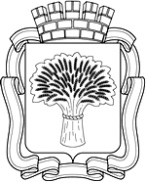 Российская ФедерацияАдминистрация города Канска
Красноярского краяПОСТАНОВЛЕНИЕ Российская ФедерацияАдминистрация города Канска
Красноярского краяПОСТАНОВЛЕНИЕ Российская ФедерацияАдминистрация города Канска
Красноярского краяПОСТАНОВЛЕНИЕ Российская ФедерацияАдминистрация города Канска
Красноярского краяПОСТАНОВЛЕНИЕ 26.07.2019 г.№694№Фамилия Имя ОтчествоГод рожденияВиза врача№Вид спортаВремяСоставУсловия проведенияПодведение итоговОтветственный1.Показательные выступленияс 11:302 номера4 видаСпортивная акробатикаВиды борьбыА.А. АндреевА.Д. Тюлькова2.Интерактивные площадкис 11:303 видаВиды борьбыРегбиХоккейГТОА.Д. Тюлькова А.А. АндреевА.А. АндреевТ.Г.  Колодезная3.Л/а эстафета 4 х 100с 11:30(м)(ж)Согласно правилам соревнованийпо техническому результатуВ.Ф. Сакс4.Дартсс 11:30личные1(ю), 1(д)3 броска с расстояния -2,4 мпо наибольшему количеству  набранных очковВ.Ф. Сакс5.«Веселые старты»с 11:308 чел.4(ю) 4(д)5 эстафет2009-2011 г. р.(8-10 лет) по техническому результатуА.А. АндреевР.Н. СеменюкА.Д. Тюлькова6.Гиревой спортс 11:30все желающие (м)РывокТолчок правой, левой  рукой, в сумме кол-во раз. Гиря 16 кг абсолютное первенство В.Ф. Сакс7.Армрестлингс 11:30все желающие (м)Согласно правил абсолютное первенствоВ.Ф. Сакс8.Волейбол с 11:308 (м)Согласно правиламсоревнованийпо наибольшему количеству  набранных очковВ.Ф. Сакс9.Пляжный Волейбол с 11:303 (ж)Согласно правилам соревнованийпо наибольшему количеству  набранных очковА.А. Андреев10.Мини-футбол с 11:305+1 (юноши)Согласно правилам соревнованийпо наибольшему количеству набранных очковВ.Ф. Сакс11.Н/теннис 8.08.18.001(м) 1(ж)Соревнования личныепо наибольшему количеству  набранных очковВ.Ф. Сакс12.Шахматыдополнительно1(м) 1(ж)Согласно правилам соревнованийпо наибольшему количеству  набранных очковВ.Ф. Сакс13.Семейные стартыс 11:303 (ребенок не старше 13 лет)Зачет раздельный среди семей с мальчиком исемей с девочкой.По наименьшей сумме занятых мест в упражненияхВ.Ф. Сакс №МероприятиеСрокиОтветственный1.Подготовка спортивного сооружения – стадиона «Текстильщик» к проведению фестивалядо 10.08.2019МБУ «ФСК «Текстильщик»(В.Ф. Сакс)2.Подготовка сценария фестиваляНачало праздника в 11:00до 05.08.2019МБУ «ММЦ»(М.Ю. Нашивочников)3.Музыкальное оформление фестиваля 10.08.201911.00 - 14.00МБУ «ММЦ»(М.Ю. Нашивочников)4.Обеспечение доставки  и вывоза сценической площадки10.08.2019МБУ «ММЦ»(М.Ю. Нашивочников)5.Обеспечение установки оборудования сценической площадки10.08.2019МБУ «ММЦ»(М.Ю. Нашивочников)6.Обеспечение доставки и вывоза спортивного инвентаря (гиря, стол для армрестлинга, дартс)10.08.2019до 10.30МБУ «ФСК «Текстильщик»(В.Ф. Сакс)7.Обеспечение установки флагов10.08.2019до 10.30МБУ «ФСК «Текстильщик»(В.Ф. Сакс)8.Организация и проведение торжественной части спортивного праздника, посвященного Дню физкультурника10.08.201911.00МБУ «ММЦ»(М.Ю. Нашивочников)9.Предоставление номеров творческой самодеятельности10.08.2019ГДК г. Канска(Е.А. Лычковская)10.Обеспечение доставки и вывоза ковра для проведения показательных выступлений (самбо, дзюдо, вольная борьба, тяжелая атлетика) и обратно10.08.201910.30МБУ СШ «Олимпиец»(А.Д. Тюлькова)МБУ «ФСК «Текстильщик»(В.Ф. Сакс)11.Организация и проведение соревнований по армрестлингу, дартсу, гиревому спорту10.08.201911.00-14.00МБУ «ФСК «Текстильщик»(В.Ф. Сакс)12.Организация спортивных площадок10.08.201911.00-14.00МБУ «СШ им. М.Ф. Мочалова»(А.А. Андреев),МБУ СШ «Олимпиец»(А.Д. Тюлькова)МБУ СШ им. В.И.  Стольникова(Р.Н. Семенюк)13.Обеспечение охраны правопорядка на месте проведения мероприятия10.08.201911.00 - 14.00МО МВД России(Н.В. Банин)14.Организация медицинского обслуживания мероприятия10.08.201911.00 - 14.00Отдел ФКСиМП(Ю.А. Серезитинов)15.Обследование площади стадиона «Текстильщик», организация дежурства сотрудников во время проведения мероприятия10.08.201911.00 - 14.00МКУ «Управление по делам ГО и ЧС»(В.И. Орлов)16.Доставка и установка контейнеров для мусора (4 шт.)10.08.2019до 10.00МКУ «Служба заказчика»(Е.Ю. Вахин),17.Информирование жителей города через сайт администрации г. Канска, СМИ города, радио, ТВ, социальные сетис 22.07.2019по 10.08.2019Отдел культуры администрации(Н.А. Велищенко)МБУ «ММЦ»(М.Ю. Нашивочников)